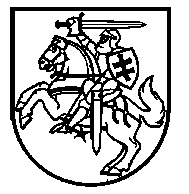 Lietuvos Respublikos VyriausybėnutarimasDėl LIETUVOS RESPUBLIKOS VYRIAUSYBĖS 2004 M. RUGSĖJO 2 D. NUTARIMO NR. 1118 „DĖL NELAIMINGŲ ATSITIKIMŲ DARBE TYRIMO IR APSKAITOS NUOSTATŲ PATVIRTINIMO“ PAKEITIMO2015 m. gruodžio 23 d. Nr. 1393
VilniusLietuvos Respublikos Vyriausybė nutaria:1. Pakeisti Nelaimingų atsitikimų darbe tyrimo ir apskaitos nuostatus, patvirtintus Lietuvos Respublikos Vyriausybės 2004 m. rugsėjo 2 d. nutarimu Nr. 1118 „Dėl Nelaimingų atsitikimų darbe tyrimo ir apskaitos nuostatų patvirtinimo“, ir 18 punktą išdėstyti taip:„18. Dalyvauti tiriant įvykį darbe arba nelaimingą atsitikimą pakeliui į darbą ar iš darbo gali būti pakviesti: Nacionalinio visuomenės sveikatos centro prie Sveikatos apsaugos ministerijos atstovai, potencialiai pavojingų įrenginių techninės būklės tikrinimo įstaigų ekspertai, specialistai, suinteresuotų įstaigų atstovai, teikiantys tyrimui atlikti reikalingas išvadas ar informaciją.“2. Šis nutarimas įsigalioja 2016 m. balandžio 1 dieną.Ministras Pirmininkas	Algirdas ButkevičiusSocialinės apsaugos ir darbo ministrė	Algimanta Pabedinskienė